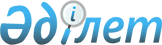 Егіндікөл аудандық мәслихатының "2024-2026 жылдарға арналған Егіндікөл ауданы ауылдарының және ауылдық округтерінің бюджеттері туралы" 2023 жылғы 25 желтоқсандағы № 8С14-2 шешіміне өзгерістер енгізу туралыАқмола облысы Егіндікөл аудандық мәслихатының 2024 жылғы 13 ақпандағы № 8С17-2 шешімі
      Қазақстан Республикасының Бюджет кодексінің 109-1-бабының 1-тармағына, "Қазақстан Республикасындағы жергілікті мемлекеттік басқару және өзін-өзі басқару туралы" Қазақстан Республикасы Заңының 6-бабы 1-тармағының 1) тармақшасына сәйкес Егіндікөл аудандық мәслихаты ШЕШІМ ҚАБЫЛДАДЫ:
      1. Егіндікөл аудандық мәслихатының "2024-2026 жылдарға арналған Егіндікөл ауданы ауылдарының және ауылдық округтерінің бюджеттері туралы" 2023 жылғы 25 желтоқсандағы № 8С14-2 шешіміне келесі өзгерістер енгізілсін:
      көрсетілген шешімнің 4, 19-қосымшалары осы шешімнің 1, 2-қосымшаларына сәйкес жаңа редакцияда баяндалсын.
      2. Осы шешім 2024 жылдың 1 қаңтардан бастап қолданысқа енгізіледі.
      Спиридоновка ауылының 2024 жылға арналған бюджеті
      Алакөл ауылдық округінің 2024 жылға арналған бюджеті
					© 2012. Қазақстан Республикасы Әділет министрлігінің «Қазақстан Республикасының Заңнама және құқықтық ақпарат институты» ШЖҚ РМК
				
      Егіндікөл аудандық мәслихатының төрағасы

Қ.Шынтеміров
Егіндікөл аудандық
мәслихатының
2024 жылғы 13 ақпандағы
№ 8С17-2 шешіміне
1 қосымшаЕгіндікөл аудандық
мәслихатының
2023 жылғы 25 желтоқсандағы
№ 8С14-2 шешіміне
4 қосымша
Санаты
Санаты
Санаты
Санаты
мың теңгесома
Сыныбы
Сыныбы
Сыныбы
мың теңгесома
Кіші сыныбы
Кіші сыныбы
мың теңгесома
Атауы
мың теңгесома
I. Кірістер
38 036,0
1
Салықтық түсімдер
2 784,0
01
Табыс салығы
358,0
2
Жеке табыс салығы
358,0
04
Меншiкке салынатын салықтар
2 373,0
1
Мүлiкке салынатын салықтар
8,0
3
Жер салығы
85,0
4
Көлiк құралдарына салынатын салық
2 280,0
05
Тауарларға, жұмыстарға және қызметтерге салынатын iшкi салықтар
53,0
3
Табиғи және басқа да ресурстарды пайдаланғаны үшiн түсетiн түсiмдер
53,0
4
Трансферттер түсімі
35 252,0
02
Мемлекеттiк басқарудың жоғары тұрған органдарынан түсетiн трансферттер
35 252,0
3
Аудандардың (облыстық маңызы бар қаланың) бюджетінен трансферттер
35 252,0
Функционалдық топ
Функционалдық топ
Функционалдық топ
Функционалдық топ
мың теңге
сома
Бюджеттік бағдарламалардың әкімшісі
Бюджеттік бағдарламалардың әкімшісі
Бюджеттік бағдарламалардың әкімшісі
мың теңге
сома
Бағдарлама
Бағдарлама
мың теңге
сома
Атауы
мың теңге
сома
II. Шығындар
38 036,0
01
Жалпы сипаттағы мемлекеттiк қызметтер
23 725,9
01
124
Аудандық маңызы бар қала, ауыл, кент, ауылдық округ әкімінің аппараты
23 725,9
01
123
001
Аудандық маңызы бар қала, ауыл, кент, ауылдық округ әкімінің қызметін қамтамасыз ету жөніндегі қызметтер
23 725,9
06
Әлеуметтiк көмек және әлеуметтiк қамсыздандыру
1 904,0
06
124
Аудандық маңызы бар қала, ауыл, кент, ауылдық округ әкімінің аппараты
1 904,0
06
123
003
Мұқтаж азаматтарға үйінде әлеуметтік көмек көрсету
1 904,0
07
Тұрғын үй-коммуналдық шаруашылық
4 788,1
124
Аудандық маңызы бар қала, ауыл, кент, ауылдық округ әкімінің аппараты
4 788,1
07
123
008
Елді мекендердегі көшелерді жарықтандыру
1 838,0
07
123
011
Елді мекендерді абаттандыру мен көгалдандыру
200,0
014
Елді мекендерді сумен жабдықтауды ұйымдастыру
2 750,1
12
Көлiк және коммуникация
7 618,0
12
124
Аудандық маңызы бар қала, ауыл, кент, ауылдық округ әкімінің аппараты
7 618,0
12
123
013
Аудандық маңызы бар қалаларда, кенттерде, ауылдарда, ауылдық округтерде автомобиль жолдарының жұмыс істеуін қамтамасыз ету
7 065,0
045
Аудандық маңызы бар қалаларда, ауылдарда, кенттерде, ауылдық округтерде автомобиль жолдарын күрделі және орташа жөндеу
553,0
III. Таза бюджеттік кредиттеу
0,0
Бюджеттік кредиттер
0,0
Бюджеттік кредиттерді өтеу
0,0
IV. Қаржы активтерімен операциялар бойынша сальдо
0,0
Қаржы активтерін сатып алу
0,0
Мемлекеттің қаржы активтерін сатудан түсетін түсімдер
0,0
V. Бюджет тапшылығы (профициті)
0,0
VI. Бюджет тапшылығын қаржыландыру (профицитін пайдалану)
0,0
Қарыздар түсімі
0,0
Қарыздарды өтеу
0,0
8
Бюджет қаражатының пайдаланылатын қалдықтары
0,0
01
Бюджет қаражаты қалдықтары
0,0
1
Бюджет қаражатының бос қалдықтары
0,0Егіндікөл аудандық
мәслихатының
2024 жылғы 13 ақпандағы
№ 8С17-2 шешіміне
2 қосымшаЕгіндікөл аудандық
мәслихатының
2023 жылғы 25 желтоқсандағы
№ 8С14-2 шешіміне
19 қосымша
Санаты
Санаты
Санаты
Санаты
мың теңге
сома
Сыныбы
Сыныбы
Сыныбы
мың теңге
сома
Кіші сыныбы
Кіші сыныбы
мың теңге
сома
Атауы
мың теңге
сома
I. Кірістер
22 089,0
1
Салықтық түсімдер
2 161,0
01
Табыс салығы
247,0
2
Жеке табыс салығы
247,0
04
Меншiкке салынатын салықтар
1 910,0
1
Мүлiкке салынатын салықтар
20,0
3
Жер салығы
90,0
4
Көлiк құралдарына салынатын салық
1 800,0
05
Тауарларға, жұмыстарға және қызметтерге салынатын iшкi салықтар
4,0
3
Табиғи және басқа да ресурстарды пайдаланғаны үшiн түсетiн түсiмдер
4,0
4
Трансферттер түсімі
19 928,0
02
Мемлекеттiк басқарудың жоғары тұрған органдарынан түсетiн трансферттер
19 928,0
3
Аудандардың (облыстық маңызы бар қаланың) бюджетінен трансферттер
19 928,0
Функционалдық топ
Функционалдық топ
Функционалдық топ
Функционалдық топ
мың теңге
сома
Бюджеттік бағдарламалардың әкімшісі
Бюджеттік бағдарламалардың әкімшісі
Бюджеттік бағдарламалардың әкімшісі
мың теңге
сома
Бағдарлама
Бағдарлама
мың теңге
сома
Атауы
мың теңге
сома
II. Шығындар
22 089,0
01
Жалпы сипаттағы мемлекеттiк қызметтер
16 169,4
01
124
Аудандық маңызы бар қала, ауыл, кент, ауылдық округ әкімінің аппараты
16 169,4
01
123
001
Аудандық маңызы бар қала, ауыл, кент, ауылдық округ әкімінің қызметін қамтамасыз ету жөніндегі қызметтер
16 169,4
07
Тұрғын үй-коммуналдық шаруашылық
5 411,6
124
Аудандық маңызы бар қала, ауыл, кент, ауылдық округ әкімінің аппараты
5 411,6
07
123
008
Елді мекендердегі көшелерді жарықтандыру
1 751,0
07
123
011
Елді мекендерді абаттандыру мен көгалдандыру
300,0
014
Елді мекендерді сумен жабдықтауды ұйымдастыру
3 360,6
12
Көлiк және коммуникация
508,0
12
124
Аудандық маңызы бар қала, ауыл, кент, ауылдық округ әкімінің аппараты
508,0
12
123
013
Аудандық маңызы бар қалаларда, кенттерде, ауылдарда, ауылдық округтерде автомобиль жолдарының жұмыс істеуін қамтамасыз ету
508,0
III. Таза бюджеттік кредиттеу
0,0
Бюджеттік кредиттер
0,0
Бюджеттік кредиттерді өтеу
0,0
IV. Қаржы активтерімен операциялар бойынша сальдо
0,0
Қаржы активтерін сатып алу
0,0
Мемлекеттің қаржы активтерін сатудан түсетін түсімдер
0,0
V. Бюджет тапшылығы (профициті)
0,0
VI. Бюджет тапшылығын қаржыландыру (профицитін пайдалану)
0,0
Қарыздар түсімі
0,0
Қарыздарды өтеу
0,0
8
Бюджет қаражатының пайдаланылатын қалдықтары
0,0
01
Бюджет қаражаты қалдықтары
0,0
1
Бюджет қаражатының бос қалдықтары
0,0